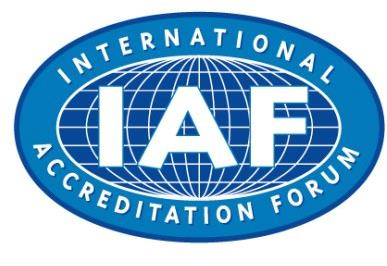 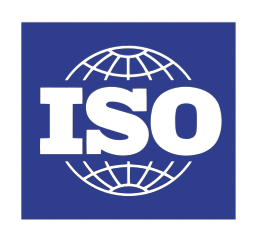 ISO14001: Guía del grupo de prácticas de auditoría de 2015 sobreAuditoría de proveedores externosISO 14001: 2015 impone una serie de requisitos a las organizaciones en relación con los problemas del ciclo de vida en la cadena de suministro, con referencias específicas a proveedores externos y subcontratación. Como se explica en la introducción a la norma, el objetivo es evitar que los impactos ambientales se trasladen involuntariamente a otra parte dentro del ciclo de vida.La norma define el ciclo de vida como las “etapas consecutivas e interrelacionadas de un sistema de producto (o servicio), desde la adquisición de materia prima o la generación de recursos naturales hasta la disposición final”. Continúa explicando que el ciclo de vida puede incluir las etapas que se muestran en la siguiente figura: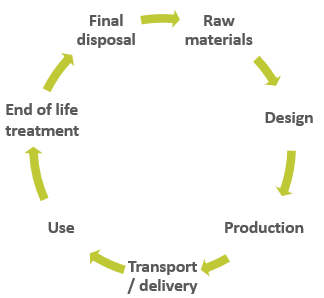 Los productos o servicios suministrados a una organización por un proveedor externo pueden involucrar cualquiera de estas etapas, dependiendo de la naturaleza de las actividades comerciales de la organización y sus requisitos.Estos pueden abarcar desde productos tangibles, como componentes para su uso en la fabricación, o mano de obra subcontratada, hasta servicios intangibles, como la prestación de asesoramiento financiero o de otro tipo.Las cadenas de suministro pueden ser extremadamente complejas y la ISO 14001 no tiene la intención de imponer cargas desproporcionadas a las organizaciones para que lleven a cabo estudios detallados de las cadenas de suministro o de productos o servicios individuales (por ejemplo, mediante la realización de evaluaciones exhaustivas del ciclo de vida). Depende de las organizaciones determinar en qué medida abordan los problemas del ciclo de vida.El contexto de una organización influirá en el grado en que aborda los problemas del ciclo de vida. Por ejemplo, una organización que fabrica productos de baja calidad para un mercado centrado en los costos puede considerar que los problemas ambientales en la cadena de suministro no son de interés para sus clientes y también que la propia organización tiene poco control o influencia sobre sus proveedores. Por el contrario, una organización puede basar su marca en la provisión de productos minoristas de fuentes sostenibles. Es mucho más probable que esté muy comprometido con sus proveedores externos.Los auditores deben examinar el enfoque que ha adoptado una organización para determinar su contexto y el alcance y el desarrollo resultante del sistema de gestión para abordar los problemas del ciclo de vida y la cadena de suministro (enlace a la nota de orientación sobre el contexto). La evidencia de que los problemas del ciclo de vida son de alta prioridad se puede encontrar en los compromisos de política ambiental de la empresa u otras comunicaciones de la alta dirección.Las organizaciones deben aplicar una perspectiva de ciclo de vida al identificar y evaluar sus aspectos ambientales. La cláusula A6.1.2 del anexo explica que no se necesita una evaluación del ciclo de vida completo, pero una organización debería considerar las etapas del ciclo de vida y su potencial para controlar o influir en los aspectos ambientales dentro de ellas. Los auditores deben examinar el proceso utilizado para identificar y evaluar los aspectos ambientales, para asegurarse de que es apropiado para el contexto de la organización y el alcance de su SGA. Por ejemplo, ¿se ha realizado algún tipo de mapeo simple del ciclo de vida para identificar en qué etapas del ciclo de vida puede haber impactos ambientales significativos y para determinar si podrían controlarse o influenciarse?Cuando una organización ha determinado que ciertos aspectos justifican la gestión de la cadena de suministro, los auditores deben examinar hasta qué punto se han cumplido los requisitos de la Cláusula 8.1. Entre ellas se incluyen las medidas que deben tomarse con respecto a los procesos subcontratados, la adquisición de productos y servicios y el trato con proveedores externos. Estos pueden incluir:• Las medidas tomadas en el proceso de diseño y desarrollo (que pueden tener implicaciones para los proveedores externos) para asegurar que se tengan en cuenta los aspectos ambientales. Por ejemplo, si la empresa comercializa secadores de pelo de bajo consumo energético, ¿participan los proveedores de componentes en la etapa de diseño?• Sus requisitos para abordar los problemas ambientales en la adquisición de productos y servicios (es decir, la necesidad de controlar o influir en los aspectos ambientales asociados). Por ejemplo:o ¿Se han determinado requisitos específicos para productos o servicios,o ¿Tiene una lista de proveedores externos que identifique a aquellos asociados con Requisitos medioambientales,o ¿Su proceso de adquisiciones incluye una evaluación de las credenciales o desempeño de proveedores externos, y ¿hay evidencia de que esto se aplica de manera efectiva y se revisa periódicamente (ya sea en un intervalo establecido o al completar una entrega o servicio)?• Los procesos utilizados para comunicar sus requisitos en relación con los aspectos ambientales a los proveedores externos (incluidos los contratistas). Por ejemplo, ¿las especificaciones para impedir la incorporación de ciertas sustancias en los materiales suministrados se transmiten a proveedores externos, y los contratistas externos que realizan trabajos en el sitio reciben información sobre las reglas del sitio?La subcontratación es una situación específica en la que una organización llega a un acuerdo con un proveedor externo para realizar parte de la función o el proceso de la organización. Los ejemplos incluyen la fabricación de un producto en nombre de la organización o la prestación de un servicio, como la gestión de los edificios de la organización. En esta situación, las actividades realizadas por el proveedor externo están dentro del alcance del SGA de la organización. Los auditores deben determinar si el proveedor externo ha sido informado de los procesos del sistema de gestión aplicables y si se analiza su conformidad.Los auditores también deben determinar si otros procesos dentro del SGA se aplican de manera efectiva a los proveedores externos, incluidos:• ¿La alta dirección está colaborando con proveedores externos para demostrar la importancia de gestionar los aspectos medioambientales?• Si la organización ha determinado que la sostenibilidad en la cadena de suministro es fundamental para el éxito empresarial, ¿sería beneficioso comprometerse con esto en su política medioambiental?• ¿Se ha establecido claramente la responsabilidad y autoridad para gestionar la selección, designación y desempeño de proveedores externos en relación con los aspectos ambientales?• ¿Se ha prestado la debida atención al establecimiento de riesgos y oportunidades más amplios para el negocio en relación con proveedores externos?• ¿Se han identificado todas las obligaciones de cumplimiento relacionadas con los proveedores externos (por ejemplo, la Compañía A está suministrando ropa a un minorista. El minorista especifica que solo se puede usar algodón orgánico en la fabricación de la ropa. Esto está consagrado en el contrato entre los dos empresas y claramente es una obligación de cumplimiento.• ¿Se han establecido objetivos para el desempeño de proveedores externos (si corresponde)? ¿Se realiza un seguimiento del rendimiento?• ¿Se ponen a disposición los recursos necesarios para la gestión de proveedores externos?• ¿Existe evidencia de que los contratistas externos y el personal que brinda servicios subcontratados son competentes y conscientes de las cuestiones relacionadas con la gestión de los aspectos ambientales?• ¿Son efectivos los procesos de comunicación con proveedores externos?• ¿Se mantienen de forma eficaz los documentos y registros relacionados?• ¿Los procesos de planificación y respuesta a emergencias tienen en cuenta los productos y servicios (por ejemplo, los peligros asociados con los materiales entregados en los sitios) y participan contratistas externos y personal subcontratado en los simulacros de emergencia?• ¿Se monitorea y audita el desempeño de los proveedores externos?• ¿Se considera el desempeño de los proveedores externos en la revisión por la dirección?• ¿Qué tan efectivos son los procesos de no conformidad para establecer la causa raíz de los problemas relacionados con  proveedores externos, y se les comunican y se les da seguimiento a las acciones de mejora?Los auditores deben recordar que ISO 14001: 2015 proporciona una flexibilidad considerable para la gestión de proveedores externos en relación con cuestiones medioambientales. La organización debería considerar sus necesidades para la gestión de proveedores externos, teniendo en cuenta los riesgos y oportunidades potenciales asociados con sus aspectos ambientales y su contexto general. Los auditores deben reflexionar sobre el resultado de la determinación del contexto y el alcance del SGA para planificar un nivel apropiado de escrutinio de los procesos para la gestión de proveedores externos._________________________________________________________________Para obtener más información sobre el Grupo de Prácticas de Auditoría ISO 14001, consulte el documento: Introducción al Grupo de Prácticas de Auditoría ISO 14001.El Grupo de Prácticas de Auditoría de ISO 14001 utilizará los comentarios de los usuarios para determinar si se deben desarrollar documentos de orientación adicionales o si se deben revisar los actuales.Los comentarios sobre los trabajos o presentaciones pueden enviarse a la siguiente dirección de correo electrónico:Nele.Zgavc@bsigroup.comXXXXXXXXXXXXXXXXXXXXXXXXXXXXXXXXXXXXXXXXISO14001:2015 Auditing Practices Group Guidance on Auditing External Providers ISO 14001:2015 imposes a number of requirements on organisations in relation to life cycle issues in the supply chain, with specific references to external providers and outsourcing. As explained in the introduction to the standard, the objective is to prevent environmental impacts from being unintentionally shifted elsewhere within the life cycle. The standard defines the life cycle as being the “consecutive and interlinked stages of a product (or service) system, from raw material acquisition or generation from natural resources to final disposal”. It goes on to explain that the life cycle can include the stages shown in the figure below: Products or services supplied to an organisation by an external provider may involve any of these stages, depending on the nature of the organisation’s business activities and its requirements. These can range from tangible products, such as components for use in manufacture, or sub-contracted labour, to intangible services such as the provision of financial or other forms of advice. Supply chains can be extremely complex, and it is not the intention of ISO 14001 to impose disproportionate burdens on organisations to carry out detailed studies of supply chains or individual products or services (for example by conducting extensive life cycle assessments). It is up to organisations to determine the extent to which they address life cycle issues. An organisation’s context will influence the degree to which it addresses life cycle issues. For example, an organisation manufacturing low quality products for a cost-focused market may consider that environmental issues in the supply chain are not of interest to its customers and also that the organisation itself has little control or influence over its suppliers. Conversely, an organisation may base its brand on the provision of retail products from sustainable sources. It is far more likely to be heavily engaged with its external providers. Auditors should examine the approach an organisation has taken to determining its context, and the resultant scoping and development of the management system to address life cycle and supply chain issues (link to guidance note on context). Evidence that life cycle issues are a high priority may be found in the company’s environmental policy commitments or other communications from top management. Organisations should apply a life cycle perspective when identifying and evaluating their environmental aspects. Clause A6.1.2 of the Annex explains that full life cycle assessment is not needed, but an organisation should consider the life cycle stages and its potential to control or influence environmental aspects within them. Auditors should examine the process used for identifying and evaluating environmental aspects, to satisfy themselves that it is appropriate for the organisation’s context and scope of its EMS. For example, has some form of simple life cycle mapping been carried out to identify at which life cycle stages there may be significant environmental impacts and to determine if they could be controlled or influenced? Where an organisation has determined that that certain aspects warrant supply chain management, auditors should examine the extent to which the requirements of Clause 8.1 have been fulfilled. These include measures to be taken with respect to outsourced processes, procurement of products and services and dealing with external providers. These may include: The measures taken in the design and development process (which may have implications for external providers) to ensure that environmental aspects are taken into account. For example, if the company is marketing low energy hair driers, are component suppliers engaged in the design stage? Its requirements for addressing environmental issues in the procurement of products and services (i.e. the need to control or influence associated environmental aspects). For example: o Have specific requirements for products or services been determined,
o Does it have a list of external providers that identifies those associated with specific environmental requirements,
o Does its procurement process include an assessment of the environmental credentials or performance of external providers, and is there evidence that this is applied effectively and periodically reviewed (either at a set interval or on completion of a delivery or service)? • The processes used to communicate its requirements in relation to environmental aspects to external providers (including contractors). For example, are specifications for precluding the incorporation of certain substances into supplied materials conveyed to external providers, and are external contractors undertaking work on site given information regarding site rules? Outsourcing is a specific situation where an organisation makes an arrangement with an external provider to perform part of the organisation’s function or process. Examples include the manufacturing of a product on behalf of the organisation or providing a service such as the management of the organisation’s buildings. In this situation, the activities undertaken by the external provider are within the scope of the organisation’s EMS. Auditors should determine if the external provider has been made aware of the applicable management system processes and if conformance with them is scrutinised. Auditors should also determine if other processes within the EMS are applied effectively to external providers, including: • Are top management engaging with external providers to demonstrate the importance of managing environmental aspects? If the organisation has determined that sustainability in the supply chain is critical to business success, would there be a benefit in making a commitment to this in its environmental policy? Has responsibility and authority been clearly established for managing the selection, appointment and performance of external providers in relation to environmental aspects? Has appropriate focus been given to establishing broader risks and opportunities for the business in relation to external providers? Have all compliance obligations related to external providers been identified (for example, Company A is supplying clothing to a retailer. The retailer specifies that only organic cotton can be used in the manufacture of the clothing. This is enshrined in the contract between the two companies and clearly is a compliance obligation. Company A outsources the production of some garments to Company B. The auditor must determine if Company A has put in place measures to ensure that Company B also adheres to this contractual obligation)? Have any objectives been set for the performance of external providers (if appropriate)? Is performance tracked? Are the necessary resources made available for the management of external providers? Is there evidence that external contractors and staff providing outsourced services are competent and are made aware of issues related to the management of environmental aspects? Are communications processes with external providers effective? Are related documents and records maintained effectively? Do emergency planning and response processes take account of externally-provided products and services (for example the hazards associated with materials delivered to sites) and are external contractors and outsourced staff involved in emergency drills? Is the performance of external providers monitored and audited? Is the performance of external providers considered in the management review? How effective are non-conformance processes in establishing root cause of problems related to external providers, and are improvement actions communicated to them and tracked? Auditors should remember that ISO 14001:2015 provides considerable flexibility for the management of external providers in relation to environmental issues. The organisation should consider its needs for the management of external providers, taking account of the potential risks and opportunities associated with its environmental aspects and its overall context. Auditors should reflect on the output from the determination of context and the scope of the EMS in order to plan an appropriate level of scrutiny of the processes for the management of external providers. For further information on the ISO 14001 Auditing Practices Group, please refer to the paper: Introduction to the ISO 14001 Auditing Practices Group. Feedback from users will be used by the ISO 14001 Auditing Practices Group to determine whether additional guidance documents should be developed, or if these current ones should be revised. Comments on the papers or presentations can be sent to the following email address: Nele.Zgavc@bsigroup.com 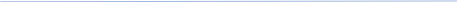 